LOGO of the institution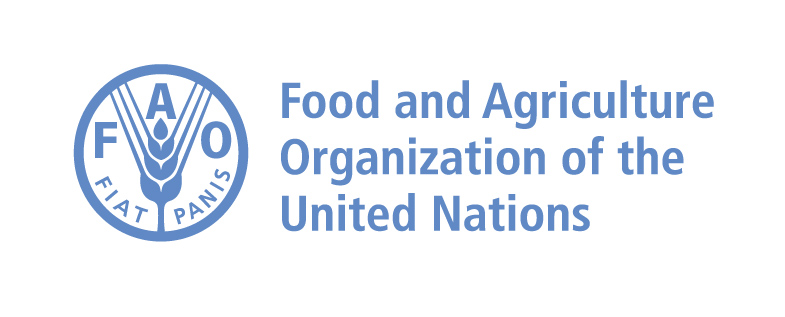 FAO Reference Centre  - Annual report(Antimicrobial Resistance)Please report activities as specified in the paragraph “areas of collaboration” in the designation letter – Where applicable, please always give details on beneficiary countries, project names, activities carried out, outcomes and recommendations Additionally, please provide information on:Involvement in other non-FAO technical assistance projects or activityParticipation in international, regional scientific collaborative studies  or projects (please mention partners and/or organisation; country, objectives and activities)Organisation/participation in international/ regional scientific meetings Publication and dissemination of information relevant to the work of FAO including list of scientific publications, internet publishing activities, presentations at international, regional conferencesAny major change in staff or institution, including governmental institution(s), during the reporting periodUpdates on accreditation or biosafety level (if applicable)Comments or remarks on any general or technical matter/finding/trendNote: 
For country names, please refer to the Names of Countries system (NOCS): http://termportal.fao.org/faonocs/appl/Title of FAO Reference Centre for Antimicrobial ResistanceName of the Institution and contact details Director of InstituteHead of the FAO Reference Centre Name, title and function of reporting officer (if different from above)Reporting periodDate of reporting